二〇一三年如皋市图书馆年报目    录如皋市图书馆二〇一三年工作总结	1如皋市图书馆二〇一三年业务统计分析报告	8如皋市图书馆二〇一三年大事记	222013年度工作总结如皋市图书馆2013年，我馆全体职工以高度的文化自觉和强烈的责任担当，积极探索实践图书服务新方式，持续优化阵地建设环境，不断加强服务能力建设，着力延伸和拓展服务范围，大力开展便民利民惠民图书服务活动，如皋市图书馆的影响力和美誉度不断扩大。“你点书我买单”、“村级小学图书漂流”、“母子读书会”等优秀服务品牌深受群众喜爱，受得省级以上主流媒体的高度聚焦。我馆在国家一级图书馆评估中以南通最高分通过验收，被表彰为如皋市“文明单位”、如皋市家庭教育先进集体、如皋市先进基层党组织。一、狠抓重点，争创一流，事业发展全面开花近几年来，我馆一直坚持以新馆工作的完善落实为事业发展的突破口，以加快图书馆现代化建设为总抓手，以不断满足市民日益增长的精神文化需求为根本目标，抢占机遇，开拓创新，努力实现从传统图书馆向现代化图书馆的全面转型。一是扩大图书馆版图，提供多彩阅读平台。加大力度，稳步推进图书馆总分馆建设。以进一步充实分馆的文献资源为基础，充分利用信息资源，今年我馆已逐步建成江安、搬经、丁堰等8个镇级图书馆分馆，并对各镇的分馆建设情况进行跟踪服务；筹备策划，我市少年儿童图书馆终开馆，为少儿读者献上“六一”礼物。经过一年多的紧张筹备，在各级领导的帮助下，5月31日，我市少年儿童图书馆终于在广大读者的期盼中正式开馆，免费向市民开放。二是增强社会影响力，力求发挥主动创造性。全力以赴，圆满完成申报“国家一级馆”的相关工作。在沿用以往申报工作经验的基础上，结合新馆现状，从对照“国家一级馆”的条件，按照上级领导要求，逐条不断进行整理、补充、完善，到完成材料的装盒、编号工作井井有条。最终以南通市地区最高分通过了文化部的验收定级；有条不紊，逐级落实“南通市及江苏省科普教育示范基地”的申报工作。今年，我馆按照南通市要求，对照南通市科普教育基地4大项、19小项测评指标条件，逐条进行材料的整理、补充、完善、装订。目前已通过南通市科普教育示范基地的评估，全力迎接江苏省科普教育示范基地的审查。三是推动资源建设科学化，合理利用造福人民。与时俱进，实践创新信息资源共享工程数据建设。今年是推动我馆向全面建成数字化图书馆转型的关键时期，我们以全新的图书馆门户网站做为为读者提供全面数字化服务的平台，将丰富的电子图书、电子期刊以及视频资源向广大读者免费开放，同时，进一步优化网站信息功能，增加文化信息资源共享工程、联合参考咨询、馆际互借系统以及政府信息公开、党员远程教育、各镇文化站点链接，逐级从全国、本省、本市范围内构造信息资源共享网络；科学安排，组织开展全国古籍普查登记工作。根据中共文化部、省文化厅的要求，今年我馆对馆内古籍进行了普查登记。古籍普查登记遵循简明扼要、客观著录原则，按照《全国古籍普查登记手册》要求，登记每部古籍的索书号、题名卷数、著者等基本项目。目前，我们已大体完成全国古籍普查登记工作，馆内古籍文献查询一目了然。  二、突显亮点，延伸触角，品牌服务持续升温今年我馆加大投入，在立足阵地建设的基础上，延伸服务触角，结合本地读者读书实际，深入基层、关注农村儿童、爱心温暖特殊群体，全年送书达2.32万册，成功打造了一个又一个服务品牌，处处彰显着浓浓的人文特色。一是服务零距离，彰显公益性质。开展了“学雷锋——流动图书馆进社区”图书公益服务活动，组织工作人员先后到我市陆桥、孔庙、长巷等八个社区进行进行免费开放的宣传，以及提供数字资源、参考咨询、免费办证等服务，并为社区居民送去文学、健康、百科等方面的书籍，真正把图书馆办到市民家门口；在看守所、软件园成立图书馆分馆，并送去图书各2000册，同时进行定期辅导，让越来越多的人尽享精神文化大餐。二是资源共分享，做好教育引领。为了不断满足农村孩子的读书需求，实现图书服务均等化，我馆开展了“村小图书漂流”活动，精心挑选经典图书，包括文学、科普、历史等500余册，在农村小学之间进行“漂流”式阅读，图书漂流活动的顺利开展有效地改善了我市农村小学读书资源相对匮乏的现状，充分发挥了我馆在公共文化服务体系中应充当农村留守儿童文化引路人的角色。此活动得到新华日报、光明日报、农民日报等20多家主流媒体的大幅报道；给何庄小学、磨头小学、雪岸小学、吴窑中心小学送去图书6500册，让农村孩子享受到丰富的“大餐”；举办中国濒危野生动植物大型图片校园巡回展，在外国语、实验初中、白蒲初级中学、丁堰镇中学等学校进行巡回展览；举办“天工开物”大型图片走基层活动，走进搬经镇湖刘社区、雪岸镇南凌社区、白蒲镇文体中心。三是爱心圆梦想，共奏和谐乐章。我馆组织工作人员来到我市特殊教育学校开展爱心送书活动，为全校特殊儿童送上节日的礼物；给社会福利中心的孤寡老人们送去养生、保健图书；开展了如皋新市民子女暑期电脑基础知识培训班活动，为我市新市民子女提供免费电脑培训服务，让他们一样享受网络文明带来的乐趣；开展老年电脑免费培训活动，来自市老年大学的70名老年学生参加了培训，普及老年人朋友电脑、网络的应用技能，进一步丰富了老年朋友的生活内涵。  三、创新举措，扩大影响，业务工作再上台阶为了使图书馆业务工作有创新，有特色，一年来，我们立足于馆内，走向馆外，通过举办各项展览、业务培训等丰富多彩的活动凝聚旺盛了人气。通过举办有规模、有特色、有影响的读者活动，吸引读者到馆，使读者参加人数增加，宣传力度和服务效果得到加强。同时加大图书馆宣传力度，利用电视台、报纸、网络等媒体，使更多的人认识图书馆，了解图书馆，走进图书馆，读者到馆率有新的突破。今年，我馆共采购图书4万多册；订购期刊410种；办理借书证6476份；接待读者35.6万人次,外借图书21.8万册次；编印《信息摘编》12期；办读者园地18期；编印报刊导读365期；编印《书香信息》12期；举办各种活动60次。一是举办丰富多彩的节日活动。开展了“悦读快乐，开门有礼”、“书春联，迎新年”、“书飘香,梦飞翔”公益读书系列活动启动仪式、亲子现场互动剪纸艺术培训、“快乐读书，健康成长”系列、“迎春花”培训、优秀动漫与家庭教育视频播放、“做本好书过大年”、少儿数字科普馆体验、十八大知识竞赛、元宵节谜语有奖竞猜、军事图书展、少儿电子竞技赛、阅读心得评比等“缤纷冬日·欢庆新春”系列活动，吸引近五千人次参加；开展欢乐暑假连续剧系列之三国演义（动画版）展播、全市少儿摄影沙龙、“我的中国梦”红领巾读书征文演讲比赛，我馆推荐的优秀征文1篇荣获省二等奖，两篇荣获南通市三等奖，推荐的四名选手参加演讲比赛，其中三人荣获二等奖，一人获三等奖，我馆荣获优秀组织奖；“我爱祖国的海疆”青少年航海模型体验等“七彩夏日”暑期系列活动，共吸引读者三千人次；举办“微信传书香”、“畅游书海，放飞梦想”、国庆七天乐之美食寻秘放映、《大国崛起》纪录片放映、《“健康之路”——养生面面观》放映等“国庆七天乐”系列活动，吸引读者近一千人次。二是开展“书香如皋，全民阅读”活动。举办“亲子共读，点燃梦想”活动，由全市各乡镇幼儿园在四千多对母子预赛的基础上选出的22对母子参加了决赛。我馆推荐的3名小选手在南通市总决赛中荣获一等奖1名，二等奖2名，我馆荣获优秀组织奖、“好书共享”——南京图书馆图书专架主题服务活动、成人数字科普体验、大型历史资料片《中国通史》展播——“盛唐气象”、重温经典老电影、少儿电子书工坊体验、电子期刊导读助读、“春芽”文化志愿者服务、“你点书，我买单”等活动。三是举办大型图片展览及科普图片展。举办了中国传统年画展、“学习雷锋好榜样”大型图片展、“中国梦——中华民族复兴之路”图片展、“厉行节约，反对浪费”图片展、西游记插图展（第一、二、三部分）、“保护生态环境·建设美丽如皋”科普图片巡回展、馆藏军事画报展等，吸引了近五千人次读者到馆参观。四是运用现代化手段，传播文化，信息共享。开展少儿电子试听体验月、迎新年“中国民俗文化”视频讲座、《探索·发现》——海洋与人类专题片、知识视界科普视频大联播、少儿畅游科普知识海洋、曲黎敏养生视频讲座、联合参考咨询服务推广月、“童心向党，快乐成长”红色经典电影展播、“跟我学”大众生活百科学苑之《跟我学理疗保健》视频讲座等活动，通过生动形象地方式，给广大读者带来数字化的乐趣。    四、深化改革，培育提高，队伍实力不断提升我馆把提高全馆工作人员的综合素质、优化服务环境、提高服务水平作为全馆建设的基础工程。采取挂牌上岗、读者意见簿、公布监督电话、读者问卷调查、召开读者座谈会等形式接受社会监督，着力锻造一支高素质人才队伍。一是继续深化“四化”改革。今年我馆按照“四化”的改革要求，做到定岗定人，合理分配，强化服务意识，改进工作态度和服务方式，增强工作的主动性和服务的自觉性，人员的积极性和创新力得到前所未有的调动。二是加强思想道德建设。开展《每月荐读》学习活动，并组织全馆人员进行心得交流；组织学习十八大会议文件关于社会主义文化建设的内容，落实贯彻十八大精神内涵；组织学习廉政党课《如何做有为的文化人》，并结合图书馆工作，组织大家进行了讨论。三是加强业务能力建设。积极组织人员参加2013年江苏省公共图书馆业务竞赛；组织人员参加学术研讨会及征文活动，全年共撰写论文25 篇，其中8篇论文获奖；开展全市公共图书管理员业务培训，特邀南通市图书馆书记朱志强以及南通市图书馆辅导部主任李锦钧，为我馆及各镇文化站的图书管理员，进行了图书管理员基础业务方面详细地指导和培训。由于激活了竞争机制，又辅以严格的考核，全馆的服务质量得到了显著提高，得到了社会各界的广泛好评。每到双休日、节假日都出现读者川流不息，人满为患的局面。这一年我馆在市委、市政府和文广新局党组的正确领导下，在社会各界的关心、支持下，在全体人员的共同努力下，取得了一定的成绩，圆满完成了全年的工作目标。同时，我们也看到工作中还面临许多困难和问题，如人才资源依然紧缺、学术研究水平亟待进一步提高等等，需要进一步积极努力解决。今后，我们将严格按照上级领导的要求，坚持“读者至上，服务第一”的宗旨，坚持以人为本，增强图书馆综合实力，为文化的大发展大繁荣努力发挥图书馆应起到的窗口引领、示范作用，为如皋勇当苏中全面建成小康社会领头羊提供强有力的精神保障。                                二○一三年十二月十二日2013年业务统计分析报告如皋市图书馆 随着社会的发展、技术的进步，图书馆在服务方面需进行不断的创新，而公共图书馆也不例外，在不断发现新的服务群体、新的服务方式，以更好地实现图书馆的宗旨,实现公共图书馆的可持续发展。如皋市图书馆（以下简称我馆）从上到下，团结一致、齐心协力，业务工作迈上了一个新台阶。现将这一年业务数据作一统计和分析，以期总结经验，找出不足，更好地改进工作。    1.2013年财政拨款总额及使用情况本年收入合计4156233.64元，支出为4156233.64元。其中：文化体育与传媒支出（类）文化（款）图书馆（项）其他文化支出（项）支出合计4045384.52元。文化体育与传媒支出（类）其他文化与传媒支出（款）其他文化与传媒支出（项）支出合计110849.12元。其中：人员经费支出1567416.17元，公用经费支出822126.91元。项目支出即购书经费1000000元，数字化建设150000元，古籍维护50000元等，网络维护包括共享工程135000元，活动经费40000元。如皋市图书馆2013年经费使用情况_001    2.年馆藏文献分析： 2013年全年验收（新增)文献量达到108217册,年人均新增文献量达0.087册。截止到2013年底，全馆文献总量达294863册。3.读者统计：
截止2013年底，我馆共有持证读者18537人。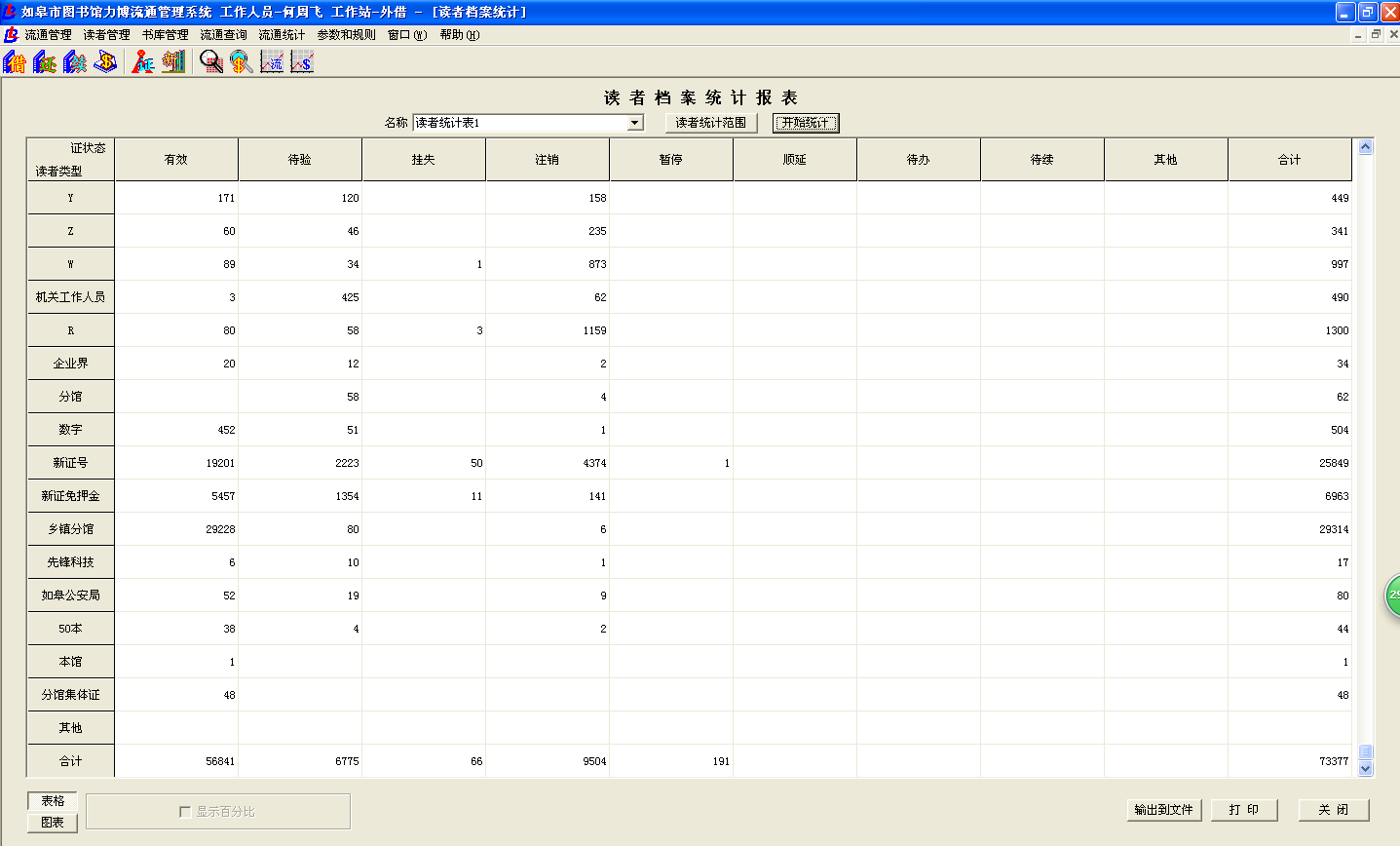 如皋市图书馆2013年读者统计_002    4.读者服务统计读者服务工作随着社会的发展、技术的进步,图书馆在服务方面进行创新。2013年在馆统一领导下，馆内机构进行调整,使图书馆功能更趋于完善。通过不断发现新的服务群体、新的服务方式，更好地实现图书馆的宗旨, 实现公共图书馆的可持续发展。一年来，较好地完成了各项服务指标，以下将 2013 年的业务数据作一统计分析。     2013年普通借书量达到23060册次，普通还书量为222760册次，办理新证6436张，注销处理791次。通过与2012 年数据量的对比，全馆流通人次和流通册次，总体上大幅度提高。    其原因在于：图书馆采取了一系列的措施，优化了借阅环境，改善了办馆条件，扩大了服务领域。具体措施主要有以下几点：    一是改善办馆条件，树立窗口良好形象。如开放部门新增空调，解决酷暑读者炎热的问题。    馆内整洁干净、明亮舒适，座椅整洁有序，灯光设置合理，通风良好，空气清新，藏书布局合理、设施齐全先进，查阅资料方便快捷；馆舍四周安静幽雅、绿树成荫、花草飘香，让人心旷神怡，精神振奋。有了这样的内外环境，图书馆的每位读者都会高兴而来满意而去，从而提高图书馆在读者心目中的地位。此外，图书馆员个人形象的“美丑”，直接关系到重塑图书馆形象的成败，这是事关全局的基础工作。就图书馆个人形象而言，不仅要注重仪表，做到得体不失形，更要注重内在素质。从图书馆形象的范围看，馆领导不仅抓内在素质，还注重外在表象，使每名图书馆工作人员的思想素质、职业技能、工作态度和举止言谈等各方面素质都得到提升，进而给读者留下更深的印象，获得好的评价。    二是坚持 365 天天天开放，提高服务质量。图书馆全年开放，节假日照常接待读者，并开展形式多样的活动，带动读者的兴趣。如春节的灯谜竞猜、知识竞赛，“农民工文化之家”走进社区，开展“对联怡情 书香迎春”农民工文化之家社区行活动；并联合文化共享工程，开展“文化年货带回家”服务农民工活动，与农民工兄弟齐过文化年。此外，图书馆还充分利用重大节庆日，如“4.23”世界读书日，图书馆服务宣传周、科普宣传周开展各类专题活动，与学校、等有效互动，为广大市民创造阅读与交流的平台。三是扩大服务层面，提高社会知名度。图书馆服务功能不断完善，工作内容不断拓展，并大力推介馆藏资源，为读者提供新书推荐、专题书目等二、三次文献服务，大大吸引了大批读者走进图书馆、利用图书馆。这些举措，都为图书馆凝聚了人气，增加了人望，提高了社会知名度。读者持证分析
2013年-2016年，我馆持证读者数情况统计图_003统计得知，截止2013年如皋图书馆持证人口（去除注销人数后）为18537人。通过分析得知中年人和青年人是图书馆人群的主体。如皋图书馆持证读者情况分析据统计，全市持证读者中男性人数总体高于女性。如皋图书馆持证读者性别群体分析_004
　　当今图书馆用户群体及需求的转变 
　　（一）用户群体的改变 
　　在当今环境中，由于信息的高速发展，服务种类的扩大，图书馆已不再局限于时空的限制，凡利用本馆资源的单位和个人都是本馆的用户，其用户范围可以由传统的借阅读者发展为通过互联网共享馆内信息资源的全球读者，用户群体空前庞大，网上用户的出现极大丰富了用户群体的类型，除了教师、学生和科研人员之外，还包括公司职员、公务员、军人、普通居民等。现代化的服务手段使信息用户群体由单一向多元化、动态化方向发展。 
　　（二）用户需求的转变 
　　用户群体范围的不断扩大必然带来用户需求在一定程度的转变，主要反映在以下几方面： 
　　1.用户需求更加全面。传统的用户，需求单一且专业性强，其需求只能在一定范围内得到满足，故存在着一定程度的局限，随着现代科学的不断发展导致了需求也出现了全面化、综合化的趋势。互联网的出现彻底改变了传统用户需求意识，用户不再受空间和时间的限制，用户的信息需求扩散到各个领域。 
　　2.用户需求的个性化。用户需求个性化的出现，势必要求图书馆对用户需求实施针对性的服务。由于用户所学的专业，所从事的职业，所承担的任务，所处的环境，兴趣爱好等不同，因而对信息的需求也有所不同。另外，由于网络的普及，从事个人研究与爱好的用户越来越多，部分用户的信息需求趋向专深和特殊，其需求也与普通用户有着质的区别，不仅自己收藏了大量对自己有用的东西，而且时时跟踪最新发展方向与动态，补充自己的资料，此时，用户需求更具有针对性、个性化。 
　　3.用户需求的精确性。随着电子资源的出现，网上资源也被纳入到图书馆的服务范围，这就面临各种信息资源的大量涌入。面对无序分散的信息海洋，大多数用户不仅仅关心信息量的问题，而是越来越重视所提供的信息精确性。 2013年如皋图书馆大事记【举办读书活动】2013年1月5日至31日，举办中国传统年画展，共吸引1000人次；1月7日至20日，举办迎新年“中国民俗文化”视频讲座，共吸引400人次；1月至2月，举办中国濒危野生动植物大型图片校园巡回展，深受外国语学校、实验初中广大中小学生的欢迎；小年夜开展“以迎春花开送福贺年”为主题的小小书法家“书春联，迎新年”活动，共送出春联300余幅；2月举办“快乐读书，健康成长”系列活动：一开展少儿趣味成语填空活动，共有500多名小读者，二开展初中文学常识竞赛活动；2月4日举办“书飘香，梦飞翔”公益读书系列活动启动仪式；2月7日举办少儿电子竞技赛；2月10日至24日举办优秀动漫与家庭教育视频播放活动；2月10日至21日开展阅读心得评比活动，选出5篇优秀作品，其中如中的退休老教师储老师荣获优秀奖；2月17日举办亲子现场互动剪纸艺术培训活动，共吸引了20多对家长孩子；2月18日举办手工制作“迎春花”培训活动；2月24日举办元宵节谜语有奖竞猜活动，共吸引200人次；3月在我市孔庙、长巷、秀水等八个社区开展“学雷锋”月活动；3月至4月开展知识视界科普视频大联播活动，共吸引700人次；3月3日至10日，开展“学习雷锋好榜样”大型图片展；3月5日至30日开展“文明礼仪大讲堂——政务礼仪”视频讲座，共吸引300人次；4月开展“中国梦——中华民族复兴之路”图片展；4月在白蒲文体中心、丁堰镇举办“中国濒危野生动植物”大型图片乡镇巡回展；4月2日—30日，开展“文明礼仪大讲堂——服务礼仪”视频讲座，共吸引300人次；5月24日，我馆联合市教育局与文广新局在磨头镇刘岱小学开展“爱心图书”首漂仪式，购置500册图书；6月开展曲黎敏养生视频讲座活动，共吸引400人次；6月10日—30日，举办“厉行节约，反对浪费”图片展，共吸引500多人次；6月15日，由全市各乡镇幼儿园在四千多对母子预赛的基础上选出的22对母子参加了2013年如皋市“亲子共读，点燃梦想”决赛，活动由如皋市文广新局、如皋市教育局、如皋市妇联联合主办，市图书馆承办的，主题是“亲子共读，点燃梦想”，此次共选拔优秀选手4名；7月至8月，欢乐暑假连续剧系列之三国演义（动画版）展播，共接待小读者近1000人；7月-10月举办西游记插图展，80块展板，吸引了近3000名观众；7月每周四下午开展全市少儿摄影沙龙活动；7月3日，由江苏省宣传部、省文明办、省新闻出版局、省全民阅读办组织的“书香江苏环省行”走进如皋，来自新华日报、光明日报、中国新闻出版报、省电视台、扬子晚报等媒体记者深入我馆，全面了解“书香如皋”的建设情况；7月在全市中小学生中开展以“我的中国梦”为主题的红领巾读书征文演讲比赛，共收到全市中小学生征文近400篇，选出了10篇优秀征文送省、市参评，并选派了两名选手于7月13日参加了南通市的“红读”征文演讲比赛，分别荣获二等奖、三等奖；7月25日举行“绿色上网、健康成长”少儿网络知识培训活动，共有30多名小读者参加；8月开展“童心向党，快乐成长”红色经典电影展播”，共吸引了近2000余名；8月开展“绿色上网，从我做起”我喜爱的优秀网站推荐活动；8月6、7、8日，开展如皋新市民子女暑期电脑基础知识培训班活动，共有近30位新市民子女参加；8月18日，我馆、如皋市绿叶义工志愿服务队联合组织开展的“七彩夏日，沐浴书香”活动，共有近三十位绿叶义工资助的贫困学生走进图书馆；8月17日，我馆举办的“我爱祖国的海疆”青少年航海模型体验活动吸引了来自全市的30多名学生参加；9月—12月开展老年电脑免费培训活动，来自市老年大学的70名老年学生参与培训；9月10-30日举办馆藏军事画报展；9月14日开始我馆与市科协在全市各乡镇开展了“保护生态环境 建设美丽如皋”科普图片巡回展；9月开展“跟我学”大众生活百科学苑之《跟我学理疗保健》视频讲座，吸引近300名读者；10月举办“微信传书香”活动，共收到作品86幅；10月开展“畅游书海，放飞梦想”活动；国庆七天乐之美食寻秘放映、《大国崛起》纪录片放映、《“健康之路”——养生面面观》放映等“国庆七天乐”系列活动，吸引读者近一千人次；11月在孔庙、陆桥、蒲行等社区开展“服务零距离，图书进社区”活动；11月开展《跟我学女性魅力》视频展播活动，共吸引读者近百名；11月9日开展消防知识竞赛活动，共吸引近百名读者；12月举办“兵器”图书专架展；12月开展“关注家庭阅读 建设书香如皋”家庭读书情况调查表活动，共有300多名读者参与了调查；12月开展“健康之路”专家视频大讲堂活动，共吸引读者150多名；12月5日开展“图书志愿服务走进敬老院”活动；12月14日—15日，开展了以“中国之光”为主题的大型航海、航天文化科普展，吸引近2000名学生及家长；12月21日—22日，协助举办第八届ABC全国青少年英语口语大赛如皋市选拔赛，吸引了近200多名学生参加。【图书馆服务宣传周活动】5月2日—31日，开展馆藏经典大型历史资料片《中国通史》—“盛唐气象”播放月活动；5月10日—31日，举办“天工开物”大型图片展，共吸引500多人次；5月16日—31日，到蒲行社区开展送展览、送讲座、送图书、送服务“四送”活动；5月18日—31日，开展电子期刊导读助读活动；5月20日—31日，数字图书馆体验室免费对外开放并开展成人数字科普体验活动，近350多人次来馆体验；每周二、三、四上午9:30—11:00，开展重温经典老电影活动，共吸引读者300人次前来观看；5月26日—6月1日，开展少儿电子书工坊活动；开展“春芽”文化志愿者服务活动；开展“你点书，我买单”活动，本月期间共有近百名读者向图书馆推荐书籍，我馆共采购图书二百多册；6月1日，开展“关爱特殊儿童，共圆七彩梦想”活动。【三送工程】为全市15个镇，每个镇配送了762册图书，并将编印的《农业科技》、《致富信息》等二次文献送到村民手中。【成立图书馆分馆】加大力度，稳步推进图书馆总分馆建设。以进一步充实分馆的文献资源为基础，充分利用信息资源，今年我馆已逐步建成江安、搬经、丁堰等8个镇级图书馆分馆，并对各镇的分馆建设情况进行跟踪服务。【四化改革】继续深化“四化”改革。今年我馆按照“四化”的改革要求，做到定岗定人，合理分配，强化服务意识，改进工作态度和服务方式，增强工作的主动性和服务的自觉性，人员的积极性和创新力得到前所未有的调动。【资源建设】①与时俱进，实践创新信息资源共享工程数据建设。今年是推动我馆向全面建成数字化图书馆转型的关键时期，我们以全新的图书馆门户网站做为为读者提供全面数字化服务的平台，将丰富的电子图书、电子期刊以及视频资源向广大读者免费开放，同时，进一步优化网站信息功能，增加文化信息资源共享工程、联合参考咨询、馆际互借系统以及政府信息公开、党员远程教育、各镇文化站点链接，逐级从全国、本省、本市范围内构造信息资源共享网络。②科学安排，组织开展全国古籍普查登记工作。根据中共文化部、省文化厅的要求，今年我馆对馆内古籍进行了普查登记。古籍普查登记遵循简明扼要、客观著录原则，按照《全国古籍普查登记手册》要求，登记每部古籍的索书号、题名卷数、著者等基本项目。目前，我们已大体完成全国古籍普查登记工作，馆内古籍文献查询一目了然。【国家一级馆、南通市及江苏省科普教育示范基地申报工作】①全力以赴，圆满完成申报“国家一级馆”的相关工作。在沿用以往申报工作经验的基础上，结合新馆现状，从对照“国家一级馆”的条件，按照上级领导要求，逐条不断进行整理、补充、完善，到完成材料的装盒、编号工作井井有条。最终以南通市地区最高分通过了文化部的验收定级。②有条不紊，逐级落实“南通市及江苏省科普教育示范基地”的申报工作。今年，我馆按照南通市要求，对照南通市科普教育基地4大项、19小项测评指标条件，逐条进行材料的整理、补充、完善、装订。成功通过了南通市及江苏省科普教育示范基地的评估。【少儿图书馆开馆】筹备策划，我市少年儿童图书馆终开馆，为少儿读者献上“六一”礼物。经过一年多的紧张筹备，在各级领导的帮助下，5月31日，我市少年儿童图书馆终于在广大读者的期盼中正式开馆，免费向市民开放。【荣誉获奖】被评为“江苏省科普教育基地”、“南通市共享工程先进集体”、“如皋市先进基层党组织”、“如皋市家庭教育先进集体”。2013按验收月份统计文献2013按验收月份统计文献2013按验收月份统计文献2013按验收月份统计文献统计单位 验收年代种册总计2013-01902412013-02931822013-0349813692013-046931162092013-05202221492013-06229651122013-07832542013-0815927344652013-09171323242013-10215528602013-1112299262142013-129077168382013年合计531841082172948632013年图书馆服务量统计2013年图书馆服务量统计2013年图书馆服务量统计2013年图书馆服务量统计2013年图书馆服务量统计2013年图书馆服务量统计序号名   称数量序号名   称数量1用户修改口令232注销处理7912添加新书目记录868633删除处理513添加复制记录193034代码：112715404添加外部复制记录1320435权限更改3215代码：2151036普通借书2306066修改书目记录119337续借图书217Z39图书编目903738还书处理2227608书目记录审校7139打印借书清单19删除书目记录1140逾期费,有偿借阅零收款结算78810新增馆藏10832941证工本费结算643611删除馆藏8942基本押金结算722512编目修改馆藏182743定期服务费结算1109213图书交送12444一般流通查询输出10914图书采编批处理输出7345读者档案查询输出1415图书采编工作日志查询1446图书流通排行榜116图书书目统计347读者借阅排行榜117图书馆藏统计2948流通工作日志查询1718图书采编工作量统计78449馆藏历史查询357319CNMARC数据导入450一般流通统计2120条码号分区定义951读者流通统计421文献地点定义2152图书流通统计222借阅类型定义153读者档案统计8223Z39服务器定义354流通财经统计124采编查询输出方案定义3155图书馆藏财产统计825办理新证643656流通工作量统计1626验证处理849057更新读者类型727更换处理358图书库位个别调整928改证类型159图书库位批量调整2029挂失处理12860网络续借28130挂失恢复4861网络修改密码3831暂停恢复762如皋市图书馆读秀登录627证状态 读者类型有效待验挂失注销合计外A3116108155外B2105163外C2104254少A临A314临B临C少临本馆读者55集体证XYZW2793102机关工作人员325R11企业界分馆数字新证号541512164758新证免押金2692511305乡镇分馆2672112674先锋科技11如皋公安局50本本馆分馆集体证11其他合计3526126247441281960年前出生男性1960年前出生男性1960年前出生男性1960年前出生男性1960年前出生男性1960年前出生男性证状态 读者类型有效待验挂失注销合计外A2631847外B121215外C31013少A临A11临B临C少临本馆读者44集体证XYZW12324机关工作人员R33企业界分馆数字新证号40231109542新证免押金1651714187乡镇分馆837837先锋科技11如皋公安局50本11本馆分馆集体证11其他合计143957117916761960年前出生女性1960年前出生女性1960年前出生女性1960年前出生女性1960年前出生女性1960年前出生女性证状态 读者类型有效待验挂失注销合计外A73112216401外B74593145外C1112069200少A临A1717临B临C少临本馆读者25328集体证1214X1124YZW2051226252机关工作人员1482170R1515企业界分馆13114数字新证号343140197424583新证免押金9511444291128乡镇分馆462744631先锋科技33如皋公安局1150本88本馆分馆集体证44其他合计9164912141418115081960-1979出生男性1960-1979出生男性1960-1979出生男性1960-1979出生男性1960-1979出生男性1960-1979出生男性证状态 读者类型有效待验挂失注销合计外A5734113204外B834103146外C36164128少A213临A121123临B临C少临本馆读者23629集体证112XY11Z112W159220244机关工作人员1151127R22527企业界分馆819数字新证号53957421515047656新证免押金743135132911乡镇分馆3329313333先锋科技11如皋公安局2250本11本馆分馆集体证99其他合计95871069162085127581960-1979出生女性1960-1979出生女性1960-1979出生女性1960-1979出生女性1960-1979出生女性1960-1979出生女性证状态 读者类型有效待验挂失注销合计外A5549755607外B7195076外C25413298少A5994244261532临A33临B临C少临本馆读者13114集体证4812X21131145Y393337109Z1593155W22290114机关工作人员13017309R11151143170企业界2011132分馆1414数字44951500新证号3246311115814149新证免押金8418291151686乡镇分馆100036210011先锋科技22如皋公安局34634350本1717本馆分馆集体证116116其他合计155382595131485197141980-1999出生男性1980-1999出生男性1980-1999出生男性1980-1999出生男性1980-1999出生男性1980-1999出生男性证状态 读者类型有效待验挂失注销合计外A333678147外B2205779外C11333983少A53541514991543临A临B临C少临本馆读者12113集体证22X27211765Y27292783Z12126084W18794119机关工作人员14418R116151168企业界分馆23225数字11新证号58615561010537481新证免押金67897324802乡镇分馆3522223526先锋科技1517如皋公安局171343450本3216本馆分馆集体证1717其他合计107891291142115143031980-1999出生女性1980-1999出生女性1980-1999出生女性1980-1999出生女性1980-1999出生女性1980-1999出生女性证状态 读者类型有效待验挂失注销合计外A121215外B外C11少A11临A临B临C少临本馆读者22集体证527X63413Y1151127Z167W机关工作人员11R19111289320企业界分馆数字新证号42756294579新证免押金5912475乡镇分馆519519先锋科技如皋公安局50本本馆分馆集体证其他合计106093341115672000-2017出生男性2000-2017出生男性2000-2017出生男性2000-2017出生男性2000-2017出生男性2000-2017出生男性证状态 读者类型有效待验挂失注销合计外A132419外B外C少A临A临B临C少临本馆读者22集体证X112Y15511Z1269W机关工作人员R167230253企业界分馆数字新证号597732120792新证免押金4915266乡镇分馆475475先锋科技如皋公安局50本本馆分馆集体证其他合计1154105236816292000-2017出生女性2000-2017出生女性2000-2017出生女性2000-2017出生女性2000-2017出生女性2000-2017出生女性